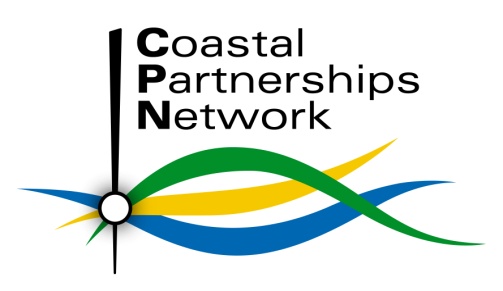 Conference ProgrammeTuesday 4th NovemberDay 1 Chair: Niall Benson, Durham Heritage Coast & Chair of the Coastal Partnerships Network10:00		Field Visit Registration 10:20		Destination Morecambe Bay! Optional Field Trip to Barrow and Walney Island led by Susannah Bleakley & Janet Barton, Morecambe Bay Partnership with Caroline Salthouse, North West Coastal Forum13:00 	Conference Registration and Lunch at Grange Hotel13:45 	Welcome  and Introduction to the Conference			Niall Benson, Durham Heritage Coast & Chair of the Coastal Partnerships Network13:55 	An introduction to the work of the local coastal partnership: Morecambe Bay Partnership – a small charity making BIG things happen for our communitiesSusannah Bleakley – Morecambe Bay Partnership14: 25 	Social Impacts and Interactions in the Marine Sector & Progress on English Marine Plans Hannah Marriott, Marine Management Organisation14:55 	River Basin and Flood Risk Management Planning	Paul Parker and colleague,  Environment Agency15:25	Questions15:30	Coffee, Exhibitions, Networking16:00	Marine Protected Area Management and Governance 	Jan Maclennan, Natural England16:20	Marine Protected Areas – Conservation Advice and Management Jamie Davies, Natural England16:40	Marine Litter Network	Emma Cunningham, Marine Conservation Society17:20   Questions17:30	Summing up day 1Conference Chair19:30	Conference DinnerWednesday 5th NovemberDay 2 Chair: tbc09:00 	Registration and refreshments09:30 	Welcome Session Chair09:15 	ICZM in England Steve Collins, Defra09:40 	A Scottish Perspective	Lady Isabel Glasgow, Chair, Scottish Coastal Forum10:00 	Counting our Coast – Citizen Science in Action	Dr Jane Delany, Newcastle University	10:25	Marine CoLABoration	Amy Pryor, Thames Estuary Partnership10:45	New Ways of Working – Community Enterprise in Reality	David Jones, Pembrokeshire Coastal Forum CIC11:10   Questions11:15	Refreshments, Exhibitions, Networking11:30 	Coastal Partnerships Network – Chair’s ReportNiall Benson, Durham Heritage Coast11:15	Workshop exploring:Collaborative opportunitiesNew operating mechanismsAction planning for the next 12 months12:15	Workshop feedback	Rapporteurs12:30	Open discussion on workshop feedback	Everyone!12:45	Summing up and main conference closeConference Chair12:50 	CPN Business Meeting13:00	Lunch and depart 